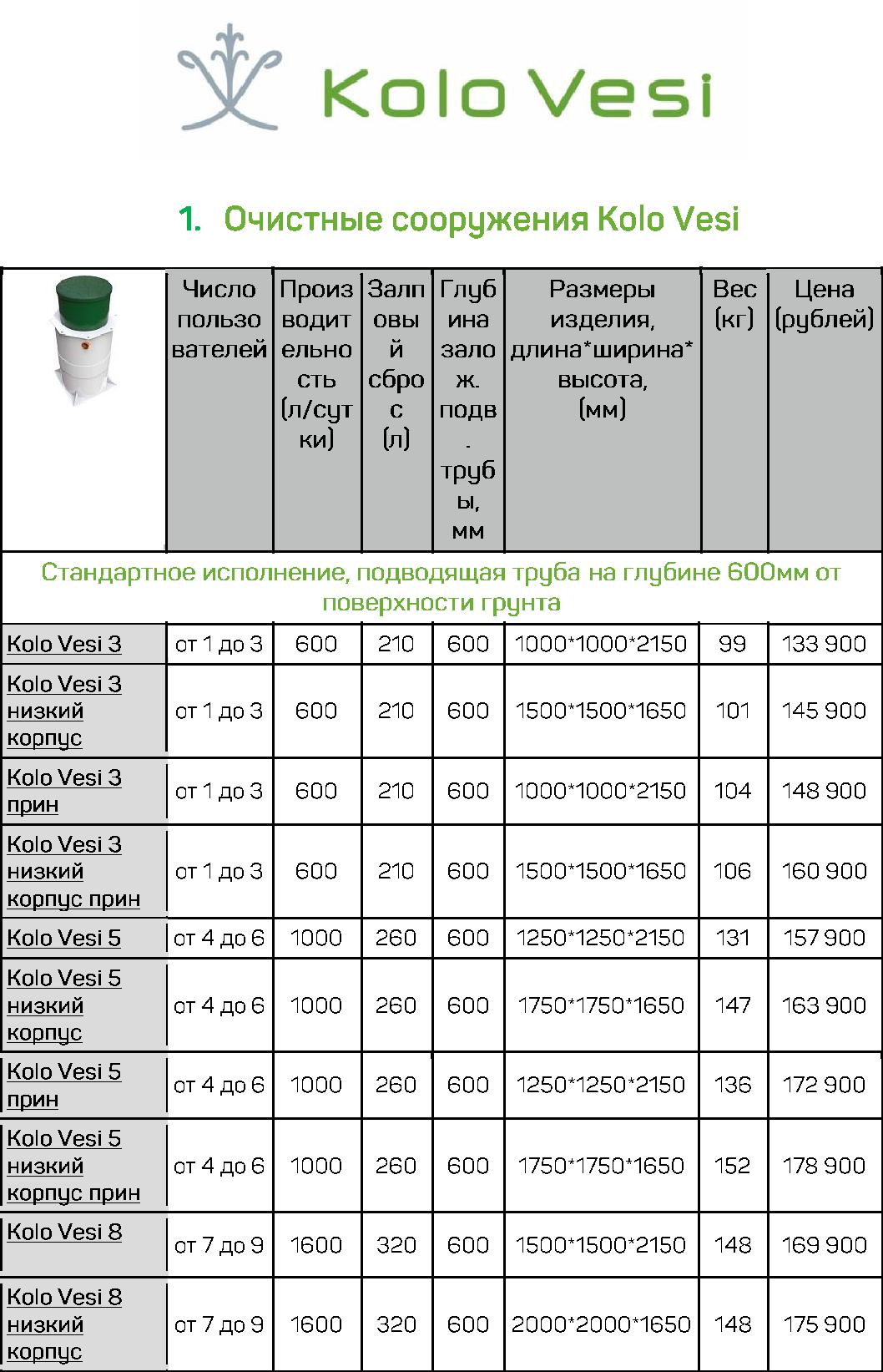 2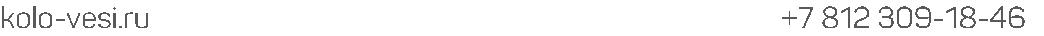 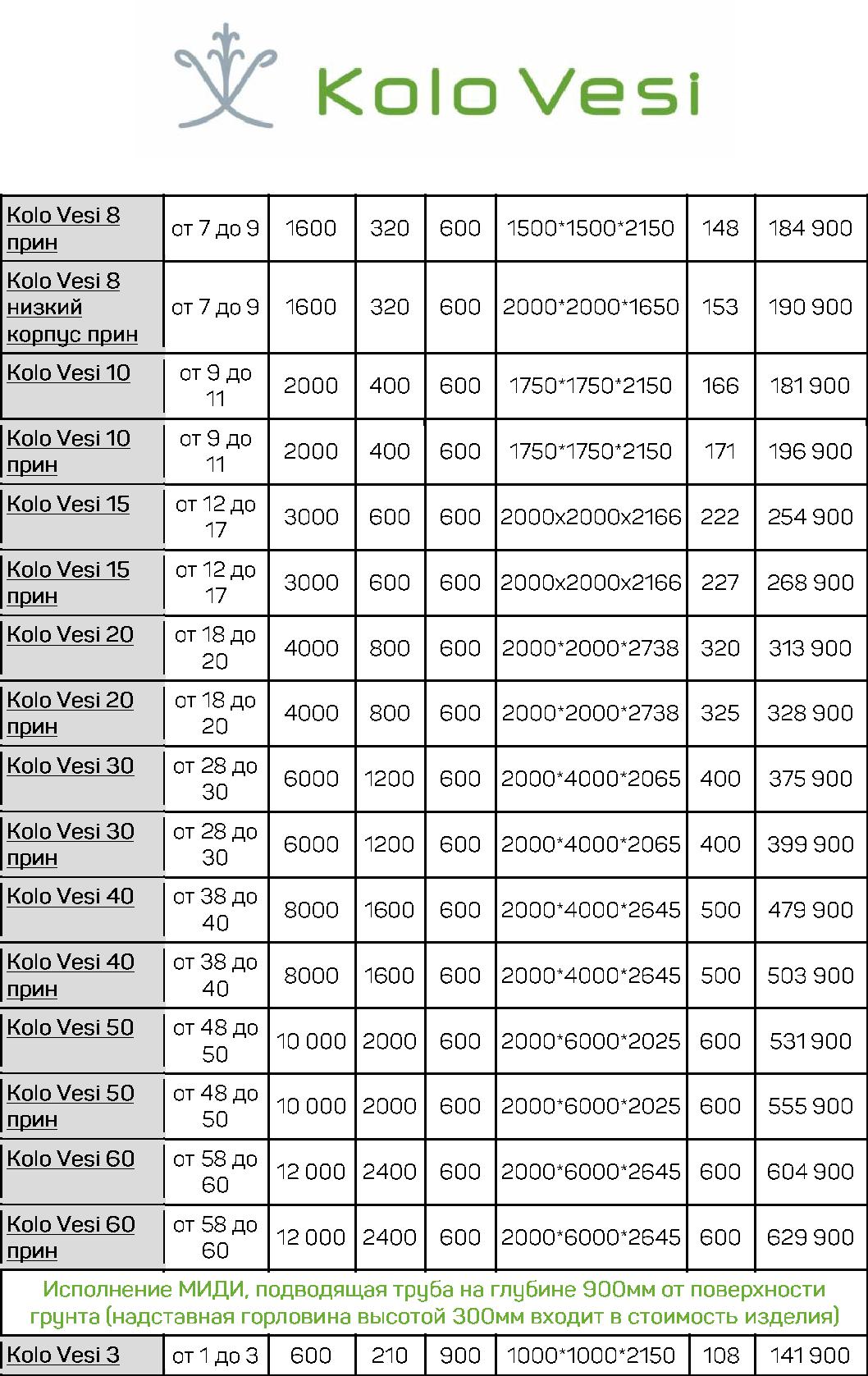 3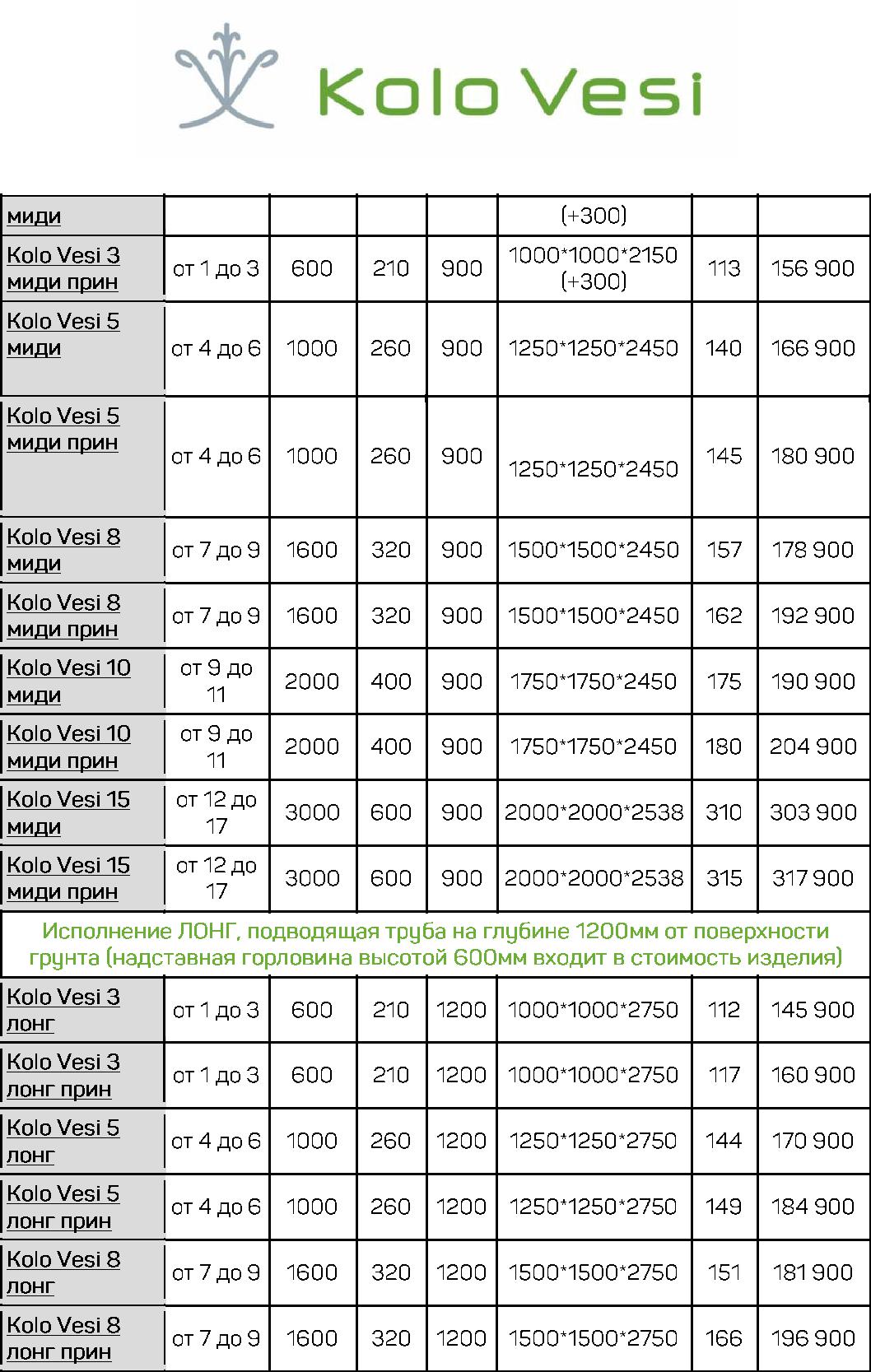 4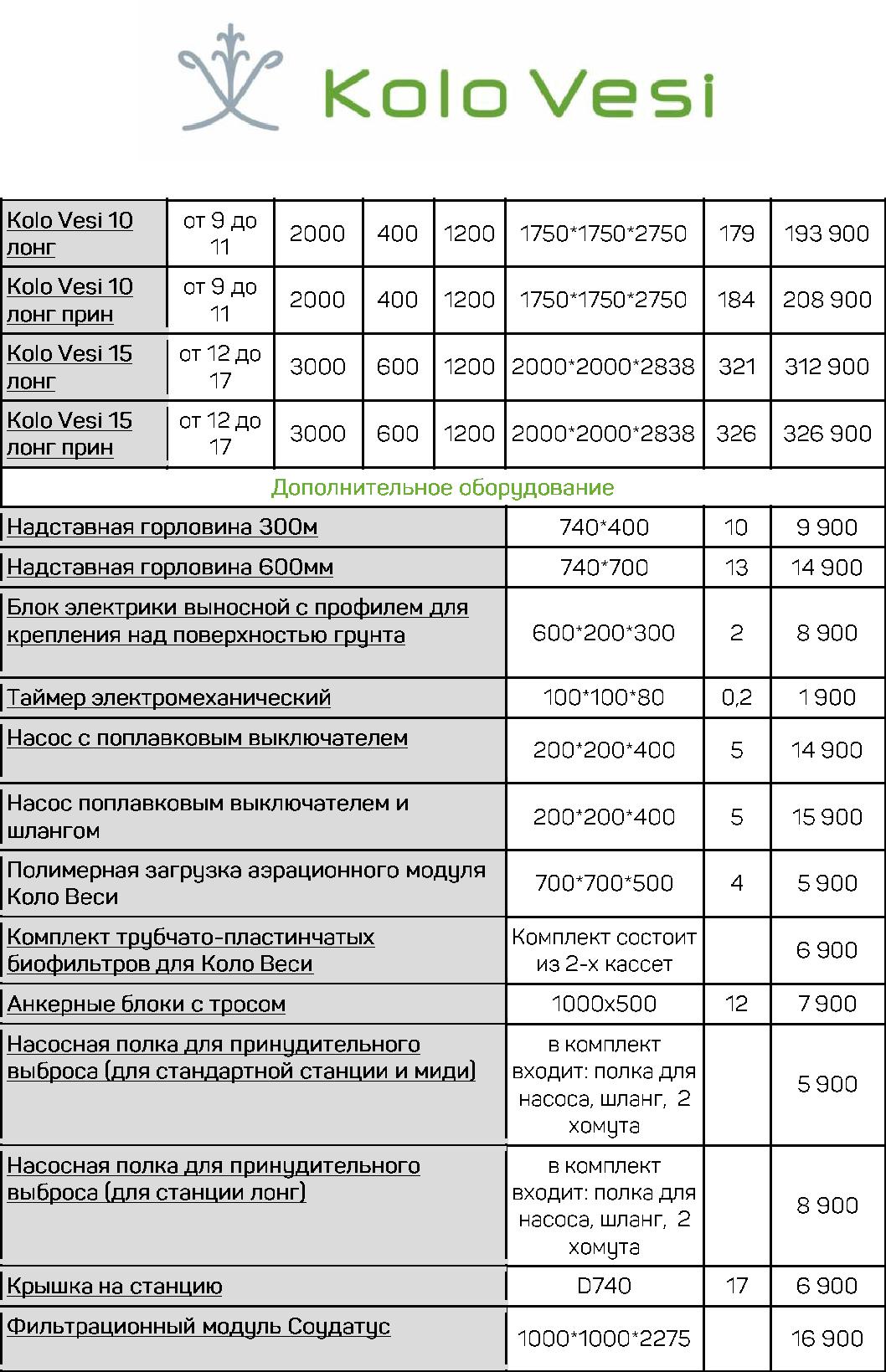 5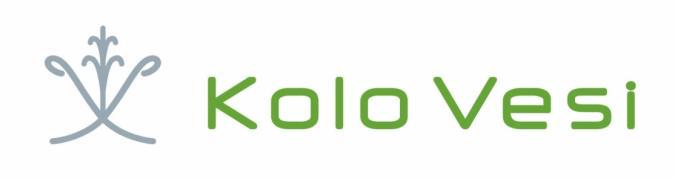 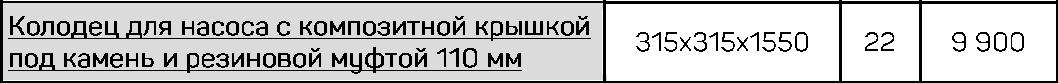 